Муниципальное бюджетное учреждение дополнительного образования Центр «Эдельвейс»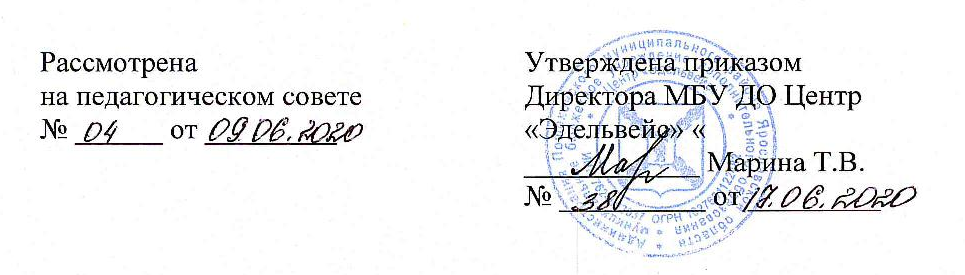 Дополнительная общеобразовательная общеразвивающая программа естественнонаучная  направленности«Юный исследователь»Возраст обучающихся: 12-15 летСрок реализации: 1 год.Разработал:Татьяна Алексеевна Тихова,педагог дополнительного образования.г.Пошехонье, 2020г.Пояснительная записка Дополнительная  общеобразовательная  программа «Юный исследователь»разработана на основе следующих нормативных документов:Федеральный закон от 29.12.2012  №273 «Об образовании в РФ».Концепции развития дополнительного образования детей (Распоряжение Правительства РФ от 4 сентября 2014 г. № 1726-р).Письмо МО и науки от 14.12.2015 №09-3564 «О внеурочной деятельности и реализации дополнительных общеобразовательных программ».Письмо Минобразования и науки РФ от 11.12.2006 №06-1844 «О примерных требованиях к программам дополнительного образования детей».Письмо Минобразования и науки РФ от 18.11.2015 №09-3242 «Методические рекомендации по проектированию дополнительных общеразвивающих программ (включая разноуровневые программы)».Письмо Минобразования и науки РФ от 18.08.2017 №09-1672 «О направлении методических рекомендаций».Постановления Главного государственного санитарного врача РФ от 04.07.2014 № 41 «Об утверждении СанПиН 2.4.4.3172-14 «Санитарноэпидемиологические требования к устройству, содержанию и организации режима работы образовательных организаций дополнительного образования детей».Письмо департамента образования Ярославской области от 11.08. 2014  №1808/01-10   «Об организации внеурочной деятельности в рамках реализации ФГОС общего образования». Приказ ДО ЯО от 07.08.2018 №19-нп «Об утверждении Правил персонифицированного финансирования дополнительного образования детей в Ярославской области». Направленность программы Дополнительная общеобразовательная программа "Юный исследователь» имеет  естественноначную направленность и предназначена для  организации исследовательской деятельности обучающихся в системе дополнительного образования на основе изучения истории родного края. Программа направлена на развитие интереса обучающихся к исследованиям  проблем различного характера на основе краеведческого материала, путём  проведения практических работ и представления результатов своего труда в виде исследовательских работ на конференциях. Изучение истории родного края по данной программе предполагает не только получение знаний, но и воспитание духовно-нравственной культуры, формирование умений будущего исследователя и развитие его познавательных способностей. При реализации программы «Юный исследователь» используются методы и методические приемы, которые сформируют у обучающихся навыки самостоятельного добывания новых знаний, сбора необходимой информации, умения выдвигать гипотезы, делать выводы и строить умозаключения.Актуальность программыОрганизация исследовательской деятельности школьников обусловлена ФГОС нового поколения, который требует использования в образовательном процессе технологий деятельностного типа, методы исследовательской деятельности определены как одно из условий реализации основной образовательной программы общего образования. Основная задача педагогов не только снабдить учеников определённым набором знаний, обучить их основным способам и алгоритмам деятельности, но и научить ориентироваться в сложных потоках информации, умению ставить своевременные и наиболее актуальные вопросы и самостоятельно получать на них обоснованные ответы. Актуальность программы также обусловлена ее методологической значимостью. Знания и умения, необходимые для организации исследовательской деятельности, в будущем станут основой для организации научно-исследовательской деятельности в колледжах, техникумах и других ОУ. Исследовательская деятельность обучающихся является технологией дополнительного образования, и в рамках классно-урочной системы, учитель не в состоянии её организовать на должном уровне. Как помочь учащимся в их самостоятельных исследованиях? Как помочь ученикам добиться успеха, повысить собственную самооценку?  Решить проблемы с подготовкой учащимися исследовательских работ поможет программа внеурочной деятельности «Юный исследователь». Исследовательская деятельность является средством освоения действительности, её главные цели – установление истины, развитие умения работать с информацией, формирование исследовательского стиля мышления. Результатом этой деятельности является формирование познавательных мотивов, исследовательских умений, субъективно новых для учащихся знаний и способов деятельности.  Новизна программы заключается в том, что в педагогическом процессе используются методы и методические приемы, которые направлены на воспитание подлинно свободной личности, на формирование у детей способности самостоятельно мыслить, добывать и применять знания, умения выдвигать гипотезы, делать выводы и строить умозаключения, тщательно обдумывать принимаемые решения и чётко планировать действия, эффективно сотрудничать в разнообразных по составу и профилю группах, быть открытыми для новых контактов и культурных связей. Отличительные особенности программыпрограмма учитывает  возрастные  особенности учащихся;программа включает новые области знаний, расширяющие кругозор;программа соответствует познавательным интересам и личностным запросам учащихся;программа способствует реализации и развитию творческих способностей учащихся, стимулирует их инициативу и самостоятельность в учебе, в умственном и личностном развитии;программа качественно превосходит обычный школьный курс обучения, знакомый учащимся;программа позволяет реализовать актуальные в настоящее время компетентностный, личностно - ориентированный, деятельностный подходы.программа создаёт условия для успешного освоения учениками основ исследовательской деятельности.программа имеет большие возможности для повышения  самообразовательной деятельности школьников. Она существенно повлияет на научную организацию труда школьников, научит структурно и лаконично представлять информацию, четко и доказательно излагать свои мысли, окажет существенную помощь в дальнейшем самоопределении.Адресат программыПрограмма рассчитана на обучающихся 5-6 классов, 11-12 лет.Объем и срок освоения программыКоличество часов: 37	Формы обученияФорма обучения очнаяОсобенности организации образовательного процесса        Образовательный процесс строится в парадигме развивающего образования, обеспечивая информационную, обучающую, воспитательную, развивающую и социализирующую функции. Индивидуализация обучения осуществляется со стороны самого ученика, который осуществляет выбор интересной для себя темы исследования. Образовательный процесс  отвечает следующим требованиям: имеет развивающий характер, т.е. направлен на развитие у детей  интереса к исследовательской деятельности и формированию исследовательских навыков;разнообразен, как по форме (групповые и индивидуальные, теоретические и практические  и творческие занятия), так и по содержанию;базируется на развивающих методах обучения детей;педагог обладает не только знаниями в предметной области, которую он преподает, но и психолого-педагогическими знаниями;используется диагностика интересов и мотивации детей с тем, чтобы обеспечить многообразие видов деятельности и форм их осуществления, которые позволило бы разным детям с разными интересами и проблемами найти себе занятие по душе.основывается на социальном заказе общества.Режим занятий, периодичность и продолжительность занятийКоличество часов и занятий в неделю: 1Периодичность занятий: 1 день в неделюПродолжительность занятий: 45 мин. Ожидаемые  результаты В ходе освоения программы «Юный исследователь» у обучающихся будут сформированы и развиты:Личностные результаты: социальные нормы и правила поведения; личностный смысл занятия исследовательской деятельностью; личностное, профессиональное, жизненное самоопределение.Метапредметные результаты:умение планировать свое действие в соответствии с поставленной задачей и  условиями ее реализации; умение осуществлять самоконтроль; умение самостоятельно организовывать свою исследовательскую работу;  умение представлять результаты исследования; умение определять успешность своей работы.умение выполнять различные роли в группе (лидера, исполнителя, критика);умение формулировать собственное мнение и позицию;умение задавать вопросы; умение учитывать разные мнения и интересы; умение осуществлять контакты с респондентами;умение  находить необходимую информацию, перерабатывать её, использовать в работе; умение проявлять интерес к объектам окружающей среды, культуры, науки, техники; умение осуществлять анализ объектов с выделением существенных и несущественных признаков; умение осуществлять расширенный поиск информации с использованием ресурсов библиотек и Интернета; умение планировать и проводить исследование, умение извлекать информацию, представленную в разных формах (текст, таблица, схема, экспонат, модель, иллюстрация и др.); умение представлять информацию в виде текста, таблицы, схемы, в том числе с помощью ИКТ; умение представлять результаты своего труда на учебно-практической конференции.Цель и задачи программыЦель: обучение умениям и навыкам исследовательской работы; вовлечение учащихся в активную проектно-исследовательскую деятельность; развитие исследовательского поведения и исследовательских способностей учащихся.Данная цель реализуется через следующие задачи.1. Обучающие: изучит основные понятия, применяемые в исследовательской деятельности;узнает  о видах исследовательских работ;получит представление об основных этапах и методах исследований;познакомится с правилами оформления и формами представления исследовательских работ;научится самостоятельно проводить, оформлять, представлять и защищать исследовательские работы.2. Развивающие:  развитие интеллектуальных и творческих способностей обучающихся;развитие  исследовательского мышления обучающихся; развитие познавательного интереса к исследовательской деятельности;развитие способности аналитически мыслить, сравнивать, обобщать, классифицировать изучаемый материал;развитие умения публичного выступления, ведения дискуссии;развитие умения ставить проблему;развитие умения формулировать тему и цель исследования;развитие ответственности за результаты собственной деятельности. 3. Воспитательные: способствовать формированию интереса к освоению опыта познавательной, творческой, исследовательской деятельности;способствовать формированию у обучающихся понимания того, что исследовательская деятельность необходимая составляющая любого обучения;способствовать созданию условий для социального и профессионального самоопределения обучающихся.способствовать формированию интереса и уважения к научно-исследовательской деятельности учёных-исследователей разных народов.Содержание программыУчебный планКалендарный учебный графикУсловия реализации программыДля успешной реализации программы необходимо выполнение ряда условий:Материально-техническое обеспечение классная комната, кабинет информатики, помещение библиотеки; оборудование – экран или интерактивная доска; технические средства - проектор, ноутбук или ПК, сканер, принтер; наличие канцелярских принадлежностей.Нормативное обеспечение:наличие лицензии у ОУ на право образовательной деятельности.Информационное обеспеченииИнтернет- сайты и порталы: http://www.researcher.ruwww.wikipedia.ru  www.istorya.ruhttps://infourok.ru/ispolzovanie_sredstv_interneta_v_issledovatelskoy_deyatelnosti  www.rus.edu.ru Кадровое обеспечение Для реализации данной программы имеется специалист, который ориентируется в вопросах общей педагогики, понимает соотношение задач различных типов и видов образовательных учреждений, видит взаимосвязь школьного, профессионального и дополнительного образования. Имеет профессиональные знания, умения, навыки, педагогический такт. Владеет педагогической техникой и методами разрешения педагогических конфликтов. Обладает способностью  управлять собой. Умеет использовать необходимое оборудование в педагогической деятельности. Обладает:  культурой речи педагога;мастерством педагогического общения;целеустремленностью и настойчивостью;эмоциональной  стабильностью;доброжелательностью;способностью  к самоанализу;активностью;гибкостью ума;стрессоустойчивостью.Педагог, осуществляющий обучение исследовательской деятельности должен быть:профессионально грамотным; иметь   специальную  подготовку; иметь широкий кругозор;уметь использовать активные формы и методы обучения;уметь организовать консультирование учащихся;уметь организовать учебное сотрудничество.Формы аттестацииФормами отслеживания и фиксации образовательных результатов обучающихся являются дневник педагогических наблюдений, выполненная исследовательская работа, оформленные буклеты и презентации по итогам работы.Педагогический анализ результатов тестирования, выполнения заданий в рабочих листах, участия в учебных конференциях, защиты исследовательских работ.Оценочные материалыОценивание степени сформированности умений и навыков исследовательской деятельности важно для педагога, работающего над формированием соответствующей компетентности у обучающегося. Можно оценивать:степень самостоятельности в выполнении различных этапов работы над проектом;степень включённости в групповую работу и чёткость выполнения отведённой роли;практическое использование предметных и общешкольных ЗУН; количество новой информации использованной для выполнения проекта; степень осмысления использованной информации; уровень сложности и степень владения использованными методиками; оригинальность идеи, способа решения проблемы;осмысление проблемы проекта и формулирование цели проекта или исследования;качество выполненной работы (оценка содержания работы);уровень организации и проведения презентации: устного сообщения, письменного отчёта, обеспечения объектами наглядности;владение рефлексией; творческий подход в подготовке объектов наглядности презентации;социальное и прикладное значение полученных результатов.Мониторинг результатов обучения учащегося  дополнительной образовательной программы «Юный исследователь»Схема самооценки «Мои достижения»Мониторинг личностного развитияобучающегося в процессе усвоения им дополнительной образовательной программы «Юный исследователь» Методические материалыОсобенности организации образовательного процессаМетоды обученияЗа период изучения данного курса учащиеся формируют личную папку достижений - портфолио, в которой появятся схемы, кроссворды, исследовательские работы, презентации. Большая часть времени отводится на выполнение исследовательских проектов. Завершается каждый проект презентацией и анализом работы. Формы организации образовательного процессаПрограмма предполагает проведение регулярных еженедельных занятий со школьниками и  рассчитана на 35 часов (1 час в неделю). Занятия аудиторные на базе МБОУ Вощиковской ОШ им.А.И Королёва. Форма работы на занятиях: индивидуальная и групповая. Виды  деятельности: Познавательная – анализ  информационного материала; работа с научно-популярной литературой, справочным и энциклопедическим материалом; работа в сети Интернет.Игровая – работа с лингвистическим конструктором; кроссвордом; интерактивная интеллектуальная игра; мини-конференция.Проблемно-ценностное общение – дискуссия.Формы организации учебного занятиялекция-беседапрактическое занятиемини-конференция по защите исследовательских работПедагогические технологииУчебно-исследовательская деятельность  сегодня рассматривается как эффективный и перспективный  метод  обучения. Исследования,  выполненные как в рамках изучения предмета, так и вне учебной деятельности расширяют пространство учебника, актуализируют имеющиеся у обучающихся  знания, повышают уровень усвоения знаний и компетенций. Цифровые образовательные ресурсы и электронные образовательные ресурсы, являющиеся основой информационных и коммуникационных технологий, также широко востребованы учителями.Поэтому, в качестве технологий обучения по данной программе используются следующие технологии: Развивающего  обучения Проектные методы обучения Информационно-коммуникационные технологии Исследовательские методы обученияИгровые технологии.Алгоритм учебного занятияПроведение занятия рассматривается как особое направление дополнительного образования, тесно связанное с учебным процессом и ориентированное на развитие исследовательской, творческой активности учащихся, а также на углубление и закрепление имеющихся у них знаний, умений и навыков по школьным предметам.Дидактические материалыучебно-методическая литература; дидактические материалы (рабочие листы, тесты); контрольный блок (описание критериев и показателей качества образовательного процесса, мониторинга образовательного процесса и диагностических методик); инструкции по технике безопасности; глоссарий (перечень терминов и выражений с толкованием или переводом на русский язык); справочно-информационные материалы по организации исследовательской деятельности; презентации по организации исследовательской деятельности обучающихся.Список литературыГригорьев Д. В., Степанов П. В.. Стандарты второго поколения: Внеурочная деятельность школьников: Методический конструктор. Москва: «Просвещение», 2010.Журнал «Исследовательская деятельность школьников» [Электронный ресурс]: http://www.irsh.redu/ru; http://www.researcher/ruПолат Е. С.. Новые педагогические и информационные технологии в системе образования: / Е. С. Полат, М. Ю. Бухаркина, М. В. Моисеева, А. Е. Петров; Под редакцией Е. С. Полат. – М.: Издательский центр «Aкадемия», 1999.Савенков А.И. Учим детей выдвигать гипотезы и задавать вопросы. // Одаренный ребенок. 2003, №2Савенков А.И. Содержание и организация исследовательского обучения школьников / А.И. Савенков.- М.: Сентябрь, 2003.Савенков А. И. Психология исследовательского обучения [Текст]: / Савенков А.И.  М.: Академия, 2005Чечель И.Д. Управление исследовательской деятельностью педагога и учащегося в современно школе: / Чечель И.Д.  – М.: Сентябрь, 1998 - 320с.Программы: «Формирование умений и навыков исследовательской деятельности». Авторы Т.И. Федотова, А.Е.Волков, г. Москва.«Основы исследовательской деятельности учащихся». Автор А.В. Масленникова. К.п.н., лицей № 1557 г. Зеленоград.«Я познаю мир…». Автор А.Н. Чайка,  Комсомольск – на – Амуре, Хабаровский край.«Школа исследователя: основы учебно-исследовательской деятельности». Автор И.В. Рождественская, г. Новодвинск.№пНазвание раздела, темыКоличество часовКоличество часовКоличество часовФорма аттестации /контролявсеготеорияПрактикаФорма аттестации /контроляРаздел 1. Инструктаж по ТБ. Исследование, исследовательская деятельность, исследовательский проект. Этапы исследования642Наблюдение.Педагогическая диагностика.1Тема 1. Основные понятия, применяемые в исследовательской деятельности. Виды исследовательских работ11-Тест 2Тема 2. Этапы исследования11-Тест3Тема 3. Учимся задавать вопросы и выдвигать гипотезы211Самооценка обучающихся своих знаний и умений.4Тема 4. Постановка проблемы, выбор темы исследования, формулировка цели и задач211Самооценка обучающихся своих знаний и умений.Раздел 2. Информация. Источники информации. Работа с информационными источниками.2115Тема 5. Информация. Источники информации. Работа с информационными источниками211Тематический кроссвордРаздел 3. Методы исследовательской деятельности.14776Тема 6. Эмпирические методы исследования. Измерение, сравнение211Тест7Тема 7. Наблюдение 312Практическая работа8Тема 8. Эксперимент312Практическая работа9Тема 9. Общие методы исследования. Анализ, синтез, абстрагирование, индукция и дедукция22-Тематический кроссворд10Тема 10. Методы математического и физического моделирования11-Тест11Тема 11. Методы математической и статистической обработки информации312Практическая работаРаздел 4. Правила оформления исследовательской работы32112Тема 12. Структура исследовательской работы. Общие правила оформления текста исследовательских работ321Практическая работаРаздел 5. Формы представления исследовательских работ83513Тема 13. Формы представления исследовательских работ. Буклет. Структура и особенности подбора информации312Защита исследовательских работ14Тема 14. Мультимедийная презентация. Структура и особенности подбора информации312Создание презентации15Тема 15. Стенд. Подбор информации, использование наглядности211Практическая работаРаздел 6. Критерии оценки исследовательских работ22-16Тема 16. Критерии оценки исследовательских работ, мультимедийных презентаций, стендов22-ТестРаздел 7. Научно-практические, научно-исследовательские и другие выставки, конференции, конкурсы2-217Тема 17. Научно-практические, научно-исследовательские и другие выставки, конференции, конкурсы. Мини-конференция1-1Выступление на учебной конференцииИтого:371522№ п/пМесяцЧислоВремя проведения занятияФорма занятияКол-во часовТема занятияМесто проведенияФорма контроля1сентябрь412.45– 13.25Лекция-беседа1Инструктаж по технике безопасности. Исследовательская деятельность: цели, задачи, специфика. Понятия и термины. Виды исследовательских работ.МБОУ Вощиковская ОШТест2сентябрь1112.45– 13.25Лекция-беседа1Этапы исследования. постановка проблемы, обоснование актуальности, выбор темы, выдвижение гипотезы, формулирование цели и задач, выбор методов и методик исследования, анализ полученных результатов, формулирование выводов, оформление и представление материалов исследования, оценка исследовательских работ.МБОУ Вощиковская ОШТест3сентябрь1812.45– 13.25Лекция-беседа1Учимся задавать вопросы и выдвигать гипотезыМБОУ Вощиковская ОШСамооценка обучающихся своих знаний и умений.4сентябрь2512.45– 13.25Практическое занятие1Как  рождаются  гипотезы. Практическая работа № 1.МБОУ Вощиковская ОШРабочий лист5октябрь212.45– 13.25Лекция-беседа1Постановка проблемы, выбор темы исследования, формулировка цели и задач. Что такое постановка проблемы?МБОУ Вощиковская ОШТест6октябрь912.45– 13.25Практическое занятие1Как выбрать и правильно сформулировать тему, цель и задачи исследования. Практическая работа № 2.МБОУ Вощиковская ОШРабочий лист7октябрь1612.45– 13.25Лекция-беседа1Информация. Виды, хранение, поиск, использование информации. Источники информации. Правила составления библиографического списка. Работа с информационными источниками.МБОУ Вощиковская ОШТест8октябрь2312.45– 13.25Практическое занятие1Работа с литературными источниками. Поиск информации с помощью обычных и электронных каталогов. Практическая работа № 3.МБОУ Вощиковская ОШРабочий лист9ноябрь0612.45– 13.25Практическое занятие1Этапы исследования. Информация. Проверочный тест № 1.МБОУ Вощиковская ОШРабочий лист10ноябрь1312.45– 13.25Лекция-беседа1Методы исследовательской деятельности. Понятие «метод исследования». Классификация методов исследования. Эмпирические методы. Измерение, сравнение.МБОУ Вощиковская ОШТест11ноябрь2012.45– 13.25Практическое занятие1Эмпирические методы исследования. Измерение, сравнение. Практическая работа № 4.МБОУ Вощиковская ОШРабочий лист12ноябрь2712.45– 13.25Лекция-беседа1Наблюдение - наиболее информативный метод исследования. Классификация наблюдений. Достоинства и недостатки метода наблюдения.МБОУ Вощиковская ОШТест13декабрь0412.45– 13.25Практическое занятие1Основные требования к научному наблюдению. Применение метода наблюдения.МБОУ Вощиковская ОШРабочий лист14декабрь1112.45– 13.25Практическое занятие1Наблюдение. Практическая работа № 5.МБОУ Вощиковская ОШРабочий лист15декабрь1812.45– 13.25Лекция-беседа1Эксперимент. Виды экспериментов. Особенности, достоинства и недостатки, применение метода эксперимента.МБОУ Вощиковская ОШТест16декабрь2512.45– 13.25Практическое занятие1Этапы проведения эксперимента.  Практическая работа № 6.МБОУ Вощиковская ОШРабочий лист17январь1512.45– 13.25Практическое занятие1Инструктаж по технике безопасности. Эксперимент. Практическая работа № 6.МБОУ Вощиковская ОШРабочий лист18январь2212.45– 13.25Лекция-беседа1Общие методы исследования. Анализ, синтез, абстрагирование, индукция и дедукция.  Понятие «метод исследования». Классификация методов исследования. Общие методы исследования. Анализ, синтез, абстрагирование, индукция и дедукция. МБОУ Вощиковская ОШТест19январь2912.45– 13.25Лекция-беседа1Методы математического и физического моделирования. Моделирование - это упрощенный вариант действительности, используемый для изучения ее ключевых свойств. Недостатки и преимущества данного метода. Математическое и физическое моделирование. Этапы построения моделей.МБОУ Вощиковская ОШТест20февраль0512.45– 13.25Лекция-беседа1Методы математической и статистической обработки информации. Достоинства и недостатки. Применение методов математической и статистической обработки информации в исследованиях.МБОУ Вощиковская ОШТест21февраль1212.45– 13.25Практическое занятие1Методы математической обработки информации. Практическая работа № 7.МБОУ Вощиковская ОШРабочий лист22февраль1912.45– 13.25Практическое занятие1Методы статистической обработки информации. Практическая работа № 7.МБОУ Вощиковская ОШРабочий лист23февраль2612.45– 13.25Практическое занятие1Методы исследовательской деятельности.  Проверочный тест № 2.МБОУ Вощиковская ОШРабочий лист24март0412.45– 13.25Лекция-беседа1Структура исследовательской работы. Общие правила оформления текста исследовательских работ. Язык и стиль изложения. Цитирование. Ссылки. Схемы и иллюстрации.МБОУ Вощиковская ОШТест25март1112.45– 13.25Практическое занятие1Структура исследовательской работы. Практическая работа № 8.МБОУ Вощиковская ОШРабочий лист26март1812.45– 13.25Лекция-беседа1Формы представления исследовательских работ. Буклет. Его структура и особенности подбора информации.МБОУ Вощиковская ОШТест27март2512.45– 13.25Практическое занятие1Подбор информации для информационного  буклета. . Практическая работа № 9.МБОУ Вощиковская ОШРабочий лист28апрель0812.45– 13.25Практическое занятие1Разработка буклетов в Microsoft Publisher. Применение шаблонов оформления, вставка текста и изображений. Практическая работа № 9.МБОУ Вощиковская ОШРабочий лист29апрель1512.45– 13.25Лекция-беседа1Формы представления исследовательских работ. Мультимедийная презентация. Ее структура и особенности подбора информации.МБОУ Вощиковская ОШТест30апрель2212.45– 13.25Практическое занятие1Microsoft Power Point. Применение шаблонов оформления, вставка текста и изображений, гиперссылок и диаграмм. Практическая работа № 10.МБОУ Вощиковская ОШРабочий лист31апрель2912.45– 13.25Практическое занятие1Создание мультимедийной презентации. Практическая работа № 10.МБОУ Вощиковская ОШРабочий лист32май0612.45– 13.25Лекция-беседа1Формы представления исследовательских работ. Стенд. Его структура и особенности подбора информации. Использование наглядности.МБОУ Вощиковская ОШТест33май1312.45– 13.25Практическое занятие1Стенд. Подбор информации, использование наглядности. Практическая работа № 11.МБОУ Вощиковская ОШРабочий лист34май2012.45– 13.25Лекция-беседа1Основные критерии оценки исследовательских работ, мультимедийных презентаций, стендов.МБОУ Вощиковская ОШТест35май2712.45– 13.25Практическое занятие1Научно-практические, научно-исследовательские и другие выставки, конференции, конкурсы. Мини-конференция. Обучающиеся представляют свои исследовательские работы.МБОУ Вощиковская ОШРабочий лист36июнь01Практическое занятие1Научно-исследовательская конференция37июнь01Практическое занятие1Научно-исследовательская конференцияПоказатели (оцениваемые параметры)КритерииКритерииСтепень выраженности оцениваемого качестваСтепень выраженности оцениваемого качестваСтепень выраженности оцениваемого качестваВозможноеколичествобалловМетодыдиагностикиI.Теоретическая подготовка ребенкаТеоретическая подготовка ребенкаТеоретическая подготовка ребенка1.1. Теоретические знания (по основным разделам учебно-тематического плана программы)Соответствие теоретических знаний ребенка программным требованиямСоответствие теоретических знаний ребенка программным требованиямминимальный уровень (ребенок овладел менее чем ^ объема знаний, предусмотренных программой);средний уровень (объем усвоенных знаний составляет более ^);максимальный уровень (ребенок освоил практически весь объем знаний, предусмотренных программой за конкретный период)минимальный уровень (ребенок овладел менее чем ^ объема знаний, предусмотренных программой);средний уровень (объем усвоенных знаний составляет более ^);максимальный уровень (ребенок освоил практически весь объем знаний, предусмотренных программой за конкретный период)минимальный уровень (ребенок овладел менее чем ^ объема знаний, предусмотренных программой);средний уровень (объем усвоенных знаний составляет более ^);максимальный уровень (ребенок освоил практически весь объем знаний, предусмотренных программой за конкретный период)1510Наблюдение,тестирование1.2. Владение специальной терминологией по тематике программыОсмысленностьправильностьиспользованияспециальнойтерминологиииминимальный уровень (ребенок, как правило, избегает употреблять специальные термины);средний уровень (ребенок сочетает специальную терминологию с бытовой);максимальный уровень (специальные термины употребляет осознанно и в полном соответствии с их содержанием).минимальный уровень (ребенок, как правило, избегает употреблять специальные термины);средний уровень (ребенок сочетает специальную терминологию с бытовой);максимальный уровень (специальные термины употребляет осознанно и в полном соответствии с их содержанием).минимальный уровень (ребенок, как правило, избегает употреблять специальные термины);средний уровень (ребенок сочетает специальную терминологию с бытовой);максимальный уровень (специальные термины употребляет осознанно и в полном соответствии с их содержанием).1510СобеседованиеII.Практическая подготовка ребенкаПрактическая подготовка ребенкаПрактическая подготовка ребенка2.1.Практические умения и навыки, предусмотренные программой (по основным разделам учебно-тематического плана программы)Соответствие практических умений и навыков программным требованиямСоответствие практических умений и навыков программным требованиямминимальный уровень (ребенок овладел менее чем ^ предусмотренных умений и навыков);средний уровень (объем усвоенных умений и навыков составляет более ^);максимальный уровень (ребенок овладел практически всеми умениями и навыками, предусмотренными программой за конкретный период);минимальный уровень (ребенок овладел менее чем ^ предусмотренных умений и навыков);средний уровень (объем усвоенных умений и навыков составляет более ^);максимальный уровень (ребенок овладел практически всеми умениями и навыками, предусмотренными программой за конкретный период);минимальный уровень (ребенок овладел менее чем ^ предусмотренных умений и навыков);средний уровень (объем усвоенных умений и навыков составляет более ^);максимальный уровень (ребенок овладел практически всеми умениями и навыками, предусмотренными программой за конкретный период);1510Контрольноезадание2.2.Владение специальным оборудованием и оснащениемОтсутствие затруднений в использовании специального оборудования и оснащенияОтсутствие затруднений в использовании специального оборудования и оснащенияминимальный уровень умений (ребенок испытывает серьезные затруднения при работе с оборудованием);средний уровень (работает с оборудованием с помощью педагога);максимальный уровень (работает с оборудованием самостоятельно, не испытывает особых трудностей)минимальный уровень умений (ребенок испытывает серьезные затруднения при работе с оборудованием);средний уровень (работает с оборудованием с помощью педагога);максимальный уровень (работает с оборудованием самостоятельно, не испытывает особых трудностей)минимальный уровень умений (ребенок испытывает серьезные затруднения при работе с оборудованием);средний уровень (работает с оборудованием с помощью педагога);максимальный уровень (работает с оборудованием самостоятельно, не испытывает особых трудностей)15101510Контрольноезадание2.3. Творческие навыки (творческое отношение к делу и умение воплотить его в готовом продукте)Креативность в выполнении заданийКреативность в выполнении заданийначальный (элементарный) уровень развития креативности (ребенок в состоянии выполнять лишь простейшие практические задания педагога);репродуктивный уровень (выполняет в основном задания на основе образца);творческий уровень (выполняет практические задания с элементами творчества).творчества).начальный (элементарный) уровень развития креативности (ребенок в состоянии выполнять лишь простейшие практические задания педагога);репродуктивный уровень (выполняет в основном задания на основе образца);творческий уровень (выполняет практические задания с элементами творчества).творчества).начальный (элементарный) уровень развития креативности (ребенок в состоянии выполнять лишь простейшие практические задания педагога);репродуктивный уровень (выполняет в основном задания на основе образца);творческий уровень (выполняет практические задания с элементами творчества).творчества).15101510КонтрольноезаданиеIII.Общеучебные умения и навыки ребенкаIII.Общеучебные умения и навыки ребенкаIII.Общеучебные умения и навыки ребенкаIII.Общеучебные умения и навыки ребенкаIII.Общеучебные умения и навыки ребенкаIII.Общеучебные умения и навыки ребенкаIII.Общеучебные умения и навыки ребенкаIII.Общеучебные умения и навыки ребенка3.Учебно-интеллектуальныеСамостоятельностьСамостоятельностьСамостоятельностьв- минимальный уровень умений (обучающийся1Анализумения:подборе и анализеподборе и анализеподборе и анализеиспытывает серьезные затруднения при работе сиспытывает серьезные затруднения при работе слитературелитературелитературой, нуждается в постоянной помощи илитературой, нуждается в постоянной помощи иконтроле педагога);контроле педагога);5- средний уровень (работает с литературой с- средний уровень (работает с литературой сРефераты,3.1.Умение подбирать ипомощью педагога или родителей);помощью педагога или родителей);10проектыанализировать специальнуюСамостоятельностьСамостоятельностьв- максимальный уровень (работает с литературой- максимальный уровень (работает с литературойлитературупользованиипользованиисамостоятельно, не испытывает особыхсамостоятельно, не испытывает особыхНаблюдениекомпьютернымикомпьютернымитрудностей)трудностей)источникамиисточниками- минимальный уровень умений (обучающийся- минимальный уровень умений (обучающийся13.2.Умение пользоватьсяинформацииинформациииспытывает серьезные затруднения при работе сиспытывает серьезные затруднения при работе скомпьютернымилитературой, нуждается в постоянной помощи илитературой, нуждается в постоянной помощи иисточниками информацииконтроле педагога);контроле педагога);5СамостоятельностьСамостоятельностьв- средний уровень (работает с литературой с- средний уровень (работает с литературой сТема, разделЧто мною сделано?Мои успехи и достиженияНад чем мне надо работатьПоказатели(оцениваемые параметры)КритерииСтепень выраженности оцениваемогокачестваВозможноеколичество балловМетодыдиагностикиI. Организационно- волевые качества:1.1. Терпение1.2. Воля1.3.СамоконтрольСпособность переносить (выдерживать) известные нагрузки в течение определенного времени, преодолевать трудности.Способность активно побуждать себя к практическим действиям.Умение контролировать свои поступки (приводить к должному свои действия).-терпения хватает меньше чем на ½ занятия-терпения хватает больше чем на ½ занятия-терпения хватает на все занятие-волевые усилия ребенка побуждаются извне-иногда самим ребенком-всегда самим ребенком-ребенок постоянно находится под воздействием контроля из вне-периодически контролирует себя сам-постоянно контролирует себя сам151015101510НаблюдениеНаблюдениеНаблюдениеII.Ориентационные качества:2.1. Самооценка2.2. Интерес к занятиям в детском объединении Способность оценивать себя адекватно реальным достижениям.Осознанное участие ребенка в освоении образовательной программы.-завышенная-заниженная -нормальная-интерес к занятиям продиктован ребенку извне-интерес периодически поддерживается самим ребенком-интерес постоянно поддерживается ребенком самостоятельно15101510анкетированиеНаблюдениеIII. Поведенческие качества:3.1.Конфликтность (отношение ребенка к столкновению интересов (спору) в процессе взаимодействия3.2. Тип сотрудничества (отношение ребенка к общим делам детского объединения)Способность занять определенную позицию в конфликтной ситуации.Умение воспринимать общие дела, как свои собственные.-периодически провоцирует конфликты -сам в конфликтах не участвует, старается их избежать-пытается самостоятельно уладить возникающие конфликты-избегает участия в общих делах-участвует при побуждении извне-инициативен в общих делах05100510Тестирование, метод незаконченного предложенияНаблюдение